проєкт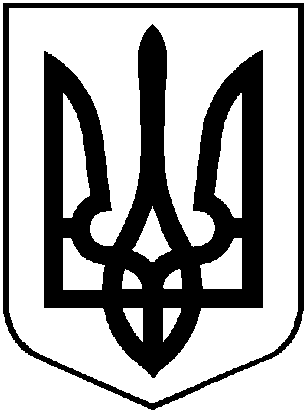 У К Р А Ї Н АХ М І Л Ь Н И Ц Ь К А   М І С Ь К А   Р А Д АВІННИЦЬКОЇ    ОБЛАСТІР І Ш Е Н Н Я №___.___.2023 року						___ сесія міської радим. Хмільник                                                                                         8 скликання     Про розгляд клопотання ПрАТ «Зернопродукт МХП» щодо затвердження технічної документації із землеустрою щодо інвентаризації земель під польовими (проектними) дорогами          Розглянувши клопотання директора ПрАТ «Зернопродукт МХП» Прокопчука В.О. зареєстровані в управлінні «Центр надання адміністративних  послуг» Хмільницької міської ради 21.08.2023 року та 01.09.2023 року про затвердження технічної документації із землеустрою щодо інвентаризації земель під польовими (проектними) дорогами на території Хмільницької міської територіальної громади та передачі їх в користування на умовах оренду, відповідно до ст. ст. 12, 19, 20, 22, 23, 371, 79, 791, 116,122, 123, 124, 125, 126, 134, 186, 206 Земельного кодексу України, Закону України «Про державну реєстрацію речових прав на нерухоме майно та їх обтяжень», ст.ст. 3-6, 13-19, 21, 24, 25 Закону України  «Про оренду землі»,ст. ст. 626-632, 638-642 Цивільного кодексу України, Закону України «Про Державний земельний кадастр»,  враховуючи рішення 14 сесії Хмільницької міської ради 8 скликання №575 від 24.06.2021 року «Про встановлення податку на майно на території  Хмільницької  міської  територіальної громади» (зі змінами), керуючись ст. 25, 26, 59, 60 та п. 6-1розділу V Прикінцеві та Перехідні положення Закону України «Про місцеве самоврядування в Україні», міська радаВИРІШИЛА:1. Приватному акціонерному товариству «Зернопродукт МХП» (ідентифікаційний код юридичної особи 32547211, місцезнаходження юридичної особи: Київська область, Обухівський район, м. Миронівка, вул. Елеваторна, 1) затвердити технічну документацію із землеустрою щодо інвентаризації земель під польовими (проектними) дорогами, загальною площею 34,7697 га, запроектованими для доступу до земельних ділянок, розташованих у масиві земель сільськогосподарського призначення, а саме:-  площею  0,6316  га кадастровий номер 0524880600:07:000:0390;-  площею  0,5617  га кадастровий номер 0524880600:07:000:0385;-  площею  0,2718  га кадастровий номер 0524880600:07:000:0392;-  площею  0,2749  га кадастровий номер 0524880600:07:000:0386;-  площею  0,2634  га кадастровий номер 0524880600:07:000:0383;-  площею  0,4914  га кадастровий номер 0524880600:07:000:0395;-  площею  0,2218  га кадастровий номер 0524880600:07:000:0393;-  площею  0,5330  га кадастровий номер 0524880600:07:000:0398;-  площею  0,4949  га кадастровий номер 0524880600:07:000:0396;-  площею  0,3646  га кадастровий номер 0524880600:07:000:0387;-  площею  0,3500  га кадастровий номер 0524880600:07:000:0382;-  площею  0,3704  га кадастровий номер 0524880600:07:000:0388;-  площею  0,2486  га кадастровий номер 0524880600:07:000:0391;-  площею  0,3239  га кадастровий номер 0524880600:07:000:0389;-  площею  0,3051  га кадастровий номер 0524880600:07:000:0384;-  площею  0,4144  га кадастровий номер 0524880600:07:000:0397;-  площею  0,1192  га кадастровий номер 0524880600:06:000:0315;-  площею  0,2602  га кадастровий номер 0524880600:08:003:0417;-  площею  0,8083  га кадастровий номер 0524880600:08:003:0414;-  площею  0,3660  га кадастровий номер 0524880600:08:003:0418;-  площею  0,8419  га кадастровий номер 0524880600:08:003:0416;-  площею  0,8053  га кадастровий номер 0524880600:08:003:0419;-  площею  0,3293  га кадастровий номер 0524880600:08:002:0549;-  площею  0,3087  га кадастровий номер 0524880600:08:002:0547;-  площею  0,4552  га кадастровий номер 0524880600:08:002:0560;-  площею  0,2619  га кадастровий номер 0524880600:08:002:0546;-  площею  0,8460  га кадастровий номер 0524880600:08:002:0557;-  площею  0,7968  га кадастровий номер 0524880600:08:002:0554;-  площею  0,6223  га кадастровий номер 0524880600:08:002:0553;-  площею  0,2137  га кадастровий номер 0524880600:08:002:0543;-  площею  0,6515  га кадастровий номер 0524880600:08:002:0555;-  площею  0,2605  га кадастровий номер 0524880600:08:002:0542;-  площею  0,3638  га кадастровий номер 0524880600:08:002:0558;-  площею  0,3021  га кадастровий номер 0524880600:08:002:0552;-  площею  0,6889  га кадастровий номер 0524880600:08:002:0540;-  площею  0,2953  га кадастровий номер 0524880600:08:002:0538;-  площею  0,7540  га кадастровий номер 0524880600:08:002:0537;-  площею  1,0766  га кадастровий номер 0524880600:08:002:0561;-  площею  0,2975  га кадастровий номер 0524880600:08:002:0545;-  площею  0,2993  га кадастровий номер 0524880600:08:002:0541;-  площею  0,3695  га кадастровий номер 0524880600:08:002:0548;-  площею  0,2936  га кадастровий номер 0524880600:08:002:0556;-  площею  0,1464  га кадастровий номер 0524880600:08:002:0551;-  площею  0,7223  га кадастровий номер 0524880600:08:002:0544;-  площею  0,3981  га кадастровий номер 0524880600:08:002:0550;-  площею  0,5365  га кадастровий номер 0524880600:08:002:0559;-  площею  0,1353  га кадастровий номер 0524880600:08:002:0539;-  площею  0,5300  га кадастровий номер 0524880600:08:001:0451;-  площею  0,2831  га кадастровий номер 0524880600:08:001:0452;-  площею  0,2878  га кадастровий номер 0524880600:08:001:0447;-  площею  0,4843  га кадастровий номер 0524880600:08:001:0445;-  площею  0,6723 га кадастровий номер 0524880600:08:001:0438;-  площею  0,3785  га кадастровий номер 0524880600:08:001:0443;-  площею  0,5723  га кадастровий номер 0524880600:08:001:0437;-  площею  0,5340  га кадастровий номер 0524880600:08:001:0442;-  площею  0,8868  га кадастровий номер 0524880600:08:001:0450;-  площею  0,2582   га кадастровий номер 0524880600:08:001:0459;-  площею  0,2594  га кадастровий номер 0524880600:08:001:0457;-  площею  0,2816  га кадастровий номер 0524880600:08:001:0441;-  площею  0,7499  га кадастровий номер 0524880600:08:001:0446;-  площею  0,6130  га кадастровий номер 0524880600:08:001:0456;-  площею  0,4521  га кадастровий номер 0524880600:08:001:0455;-  площею  0,7819  га кадастровий номер 0524880600:08:001:0440;-  площею  0,4063  га кадастровий номер 0524880600:08:001:0454;-  площею  0,3644  га кадастровий номер 0524880600:08:001:0448;-  площею  0,1976  га кадастровий номер 0524880600:08:001:0436;-  площею  0,7816  га кадастровий номер 0524880600:08:001:0439;-  площею  0,5163  га кадастровий номер 0524880600:08:001:0444;-  площею  0,5400  га кадастровий номер 0524880600:08:001:0453;-  площею  0,1005  га кадастровий номер 0524880600:08:001:0449;-  площею  0,3849  га кадастровий номер 0524880600:08:001:0458;-  площею  0,6140  га кадастровий номер 0524880600:08:003:0410;-  площею  0,1832  га кадастровий номер 0524880600:08:003:0409;-  площею  0,7064  га кадастровий номер 0524880600:08:003:0411;-  площею  0,2569  га кадастровий номер 0524880600:08:003:0415;-  площею  0,4885  га кадастровий номер 0524880600:08:003:0413;-  площею  0,4564  га кадастровий номер 0524880600:08:003:0412,розташовані за межами населених пунктів Хмільницької міської територіальної громади для ведення  товарного сільськогосподарського виробництва (01.01)(попереднє рішення 32 сесії Великомитницької сільської ради 7 скликання №469 від  18.02.2020 року). 2.Надати Приватному акціонерному товариству «Зернопродукт МХП» (ідентифікаційний код юридичної особи 32547211, місцезнаходження юридичної особи:  Київська область, Обухівський район, м. Миронівка, вул. Елеваторна, 1) в користування на  умовах  оренди земельні ділянки, вказані в пункті 1 цього рішення, із земель сільськогосподарського призначення, розташовані за межами населених пунктів Хмільницької міської територіальної громади для ведення товарного сільськогосподарського виробництва (01.01).3. Приватному акціонерному товариству «Зернопродукт МХП» (ідентифікаційний код юридичної особи 32547211, місцезнаходження юридичної особи: Київська область, Обухівський район, м. Миронівка, вул. Елеваторна, 1) укласти договір/договори оренди землі  строком на 7 (сім) років на земельні ділянки, вказані в пункті 1 цього рішення, із земель сільськогосподарського призначення, розташовані за межами населених пунктів Хмільницької міської територіальної громади для ведення товарного сільськогосподарського виробництва (01.01).4. Встановити Приватному акціонерному товариству «Зернопродукт МХП» (ідентифікаційний код юридичної особи 32547211, місцезнаходження юридичної особи:  Київська область, Обухівський район, м. Миронівка, вул. Елеваторна, 1) орендну плату всього в сумі 148018,04 грн. в тому числі за земельні ділянки:-  площею  0,6316  га в розмірі 2736,92 грн. (22807,70 х12%=2736,92 грн.) кадастровий номер 0524880600:07:000:0390;-  площею  0,5617  га в розмірі 2108,38 грн. (17569,83 х12%= 2108,38 грн.) кадастровий номер 0524880600:07:000:0385;-  площею  0,2718  га в розмірі 879,24 грн. (7327,00 х12%= 879,24 грн.) кадастровий номер 0524880600:07:000:0392;-  площею  0,2749  га в розмірі 554,20 грн. (4618,37 х12%= 554,20 грн.) кадастровий номер 0524880600:07:000:0386;-  площею  0,2634  га в розмірі 1183,98 грн. (9866,48 х12%= 1183,98 грн.) кадастровий номер 0524880600:07:000:0383;-  площею  0,4914  га в розмірі 2295,75 грн. (19131,27 х12%= 2295,75 грн.)  кадастровий номер 0524880600:07:000:0395;-  площею  0,2218  га в розмірі 1025,58 грн. (8546,47 х12%= 1025,58 грн.)  кадастровий номер 0524880600:07:000:0393;-  площею  0,5330  га в розмірі 1997,69 грн. (16647,43 х12%= 1997,69 грн.)  кадастровий номер 0524880600:07:000:0398;-  площею  0,4949  га в розмірі 2015,29 грн. (16794,09 х12%= 2015,29 грн.)  кадастровий номер 0524880600:07:000:0396;-  площею  0,3646  га в розмірі 1542,02 грн. (12850,16 х12%= 1542,02 грн.)  кадастровий номер 0524880600:07:000:0387;-  площею  0,3500  га в розмірі 1641,81 грн. (13681,79 х12%= 1641,81 грн.)   кадастровий номер 0524880600:07:000:0382;-  площею  0,3704  га в розмірі 1467,66 грн. (12230,54 х12%= 1467,66 грн.)   кадастровий номер 0524880600:07:000:0388;-  площею  0,2486  га в розмірі 1171,31 грн. (9760,91 х12%= 1171,31 грн.)   кадастровий номер 0524880600:07:000:0391;-  площею  0,3239  га в розмірі 1502,92  грн. (12524,36 х12%= 1502,92 грн.)   кадастровий номер 0524880600:07:000:0389;-  площею  0,3051  га в розмірі 1264,24 грн. (10535,32 х12%= 1264,24 грн.)    кадастровий номер 0524880600:07:000:0384;-  площею  0,4144  га в розмірі 1861,11 грн. (15509,22 х12%= 1861,11 грн.)    кадастровий номер 0524880600:07:000:0397;-  площею  0,1192  га в розмірі 560,93 грн. (4674,45 х12%= 560,93 грн.)    кадастровий номер 0524880600:06:000:0315;-  площею  0,2602  га в розмірі 1139,82 грн. (9498,49 х12%= 1139,82 грн.)    кадастровий номер 0524880600:08:003:0417;-  площею  0,8083  га в розмірі 3416,31 грн. (28469,24 х12%= 3416,31 грн.)    кадастровий номер 0524880600:08:003:0414;-  площею  0,3660  га в розмірі 1553,67 грн. (12947,26 х12%= 1553,67 грн.)    кадастровий номер 0524880600:08:003:0418;-  площею  0,8419  га в розмірі 3966,72 грн. (33056,04 х12%= 3966,72 грн.)   кадастровий номер 0524880600:08:003:0416;-  площею  0,8053  га в розмірі 3707,70 грн. (30897,54 х12%= 3707,70 грн.)   кадастровий номер 0524880600:08:003:0419;-  площею  0,3293  га в розмірі 1482,11 грн. (12350,89 х12%= 1482,11 грн.)    кадастровий номер 0524880600:08:002:0549;-  площею  0,3087  га в розмірі 2548,96 грн. (21241,34 х12%= 2548,96 грн.)  кадастровий номер 0524880600:08:002:0547;-  площею  0,4552  га в розмірі 2144,73 грн. (17872,75 х12%= 2144,73 грн.) кадастровий номер 0524880600:08:002:0560;-  площею  0,2619  га в розмірі 1233,97 грн. (10283,11 х12%= 1233,97 грн.) кадастровий номер 0524880600:08:002:0546;-  площею  0,8460  га в розмірі 3842,18 грн. (32018,15 х12%= 3842,18 грн.)  кадастровий номер 0524880600:08:002:0557;-  площею  0,7968  га в розмірі 3730,90 грн. (31090,85 х12%= 3730,90 грн.)  кадастровий номер 0524880600:08:002:0554;-  площею  0,6223  га в розмірі 2829,09 грн. (23575,75 х12%= 2829,09 грн.)  кадастровий номер 0524880600:08:002:0553;-  площею  0,2137  га в розмірі 850,63 грн. (7088,62 х12%= 850,63 грн.)  кадастровий номер 0524880600:08:002:0543;-  площею  0,6515  га в розмірі 3048,68 грн. (25405,63 х12%= 3048,68 грн.)   кадастровий номер 0524880600:08:002:0555;-  площею  0,2605  га в розмірі 1167,94 грн. (9732,80 х12%= 1167,94 грн.) кадастровий номер 0524880600:08:002:0542;-  площею  0,3638  га в розмірі 1522,90 грн. (12690,82 х12%= 1522,90 грн.) кадастровий номер 0524880600:08:002:0558;-  площею  0,3021  га в розмірі 1275,74 грн. (10631,20 х12%= 1275,74 грн.) кадастровий номер 0524880600:08:002:0552;-  площею  0,6889  га в розмірі 3196,24 грн. (26635,36 х12%= 3196,24 грн.) кадастровий номер 0524880600:08:002:0540;-  площею  0,2953  га в розмірі 1368,23 грн. (11401,9 х12%= 1368,23 грн.) кадастровий номер 0524880600:08:002:0538;-  площею  0,7540  га в розмірі 3432,12 грн. (28601,01 х12%= 3432,12 грн.) кадастровий номер 0524880600:08:002:0537;-  площею  1,0766  га в розмірі 4641,55 грн. (38679,59 х12%= 4641,55 грн.) кадастровий номер 0524880600:08:002:0561;-  площею  0,2975  га в розмірі 1362,64 грн. (11355,35 х12%= 1362,64 грн.) кадастровий номер 0524880600:08:002:0545;-  площею  0,2993  га в розмірі 1344,11 грн. (11200,88 х12%= 1344,11 грн.) кадастровий номер 0524880600:08:002:0541;-  площею  0,3695  га в розмірі 1474,07 грн. (12283,94 х12%= 1474,07 грн.) кадастровий номер 0524880600:08:002:0548;-  площею  0,2936  га в розмірі 1228,21 грн. (10235,12 х12%= 1228,21 грн.)  кадастровий номер 0524880600:08:002:0556;-  площею  0,1464  га в розмірі 599,65 грн. (4997,07 х12%= 599,65 грн.)  кадастровий номер 0524880600:08:002:0551;-  площею  0,7223  га в розмірі 2530,12 грн. (21084,36 х12%= 2530,12 грн.)  кадастровий номер 0524880600:08:002:0544;-  площею  0,3981  га в розмірі 1584,64 грн. (13205,33 х12%= 1584,64 грн.)  кадастровий номер 0524880600:08:002:0550;-  площею  0,5365  га в розмірі 2527,78 грн. (21064,87 х12%= 2527,78 грн.) кадастровий номер 0524880600:08:002:0559;-  площею  0,1353 га в розмірі 637,48 грн. (5312,35 х12%= 637,48 грн.) кадастровий номер 0524880600:08:002:0539;-  площею  0,5300  га в розмірі 2359,72 грн. (19664,31 х12%= 2359,72 грн.) кадастровий номер 0524880600:08:001:0451;-  площею  0,2831  га в розмірі 1321,21 грн. (11010,11 х12%= 1321,21 грн.) кадастровий номер 0524880600:08:001:0452;-  площею  0,2878  га в розмірі 1260,00 грн. (10499,96 х12%= 1260,00 грн.) кадастровий номер 0524880600:08:001:0447;-  площею  0,4843  га в розмірі 1974,94 грн. (16457,81 х12%= 1974,94 грн.)  кадастровий номер 0524880600:08:001:0445;-  площею  0,6723 га в розмірі 2627,33 грн. (21894,38 х12%= 2627,33 грн.)  кадастровий номер 0524880600:08:001:0438;-  площею  0,3785  га в розмірі 1665,00 грн. (13875,02 х12%= 1665,00 грн.)  кадастровий номер 0524880600:08:001:0443;-  площею  0,5723  га в розмірі 2530,81 грн. (21090,05 х12%= 2530,81 грн.)  кадастровий номер 0524880600:08:001:0437;-  площею  0,5340  га в розмірі 2121,01 грн. (17675,12 х12%= 2121,01 грн.)  кадастровий номер 0524880600:08:001:0442;-  площею  0,8868 га в розмірі 2892,81 грн. (27184,00х0,8868х12%= 2892,81 грн.)  кадастровий номер 0524880600:08:001:0450;-  площею  0,2582   га в розмірі 1110,26 грн. (9252,19 х12%= 1110,26 грн.)  кадастровий номер 0524880600:08:001:0459;-  площею  0,2594  га в розмірі 1047,72 грн. (8730,99 х12%= 1047,72 грн.)   кадастровий номер 0524880600:08:001:0457;-  площею  0,2816  га в розмірі 1260,48 грн. (10504,02 х12%= 1260,48 грн.)   кадастровий номер 0524880600:08:001:0441;-  площею  0,7499  га в розмірі 3002,14 грн. (25017,85 х12%= 3002,14 грн.)   кадастровий номер 0524880600:08:001:0446;-  площею  0,6130  га в розмірі 2440,05 грн. (20333,76 х12%= 2440,05 грн.) кадастровий номер 0524880600:08:001:0456;-  площею  0,4521  га в розмірі 2039,49 грн. (16995,78 х12%= 2039,49 грн.) кадастровий номер 0524880600:08:001:0455;-  площею  0,7819  га в розмірі 1930,08 грн. (16084,01 х12%= 1930,08 грн.) кадастровий номер 0524880600:08:001:0440;-  площею  0,4063  га в розмірі 1306,28 грн. (10885,68 х12%= 1306,28 грн.) кадастровий номер 0524880600:08:001:0454;-  площею  0,3644  га в розмірі 1716,91 грн. (14307,62 х12%= 1716,91 грн.) кадастровий номер 0524880600:08:001:0448;-  площею  0,1976  га в розмірі  838,68 грн. (6988,96 х12%= 838,68 грн.) кадастровий номер 0524880600:08:001:0436;-  площею  0,7816  га в розмірі  2856,15 грн. (23801,23 х12%= 2856,15 грн.) кадастровий номер 0524880600:08:001:0439;-  площею  0,5163  га в розмірі  2405,14 грн. (20042,83 х12%= 2405,14 грн.) кадастровий номер 0524880600:08:001:0444;-  площею  0,5400  га в розмірі  2426,36 грн. (20219,67 х12%= 2426,36 грн.) кадастровий номер 0524880600:08:001:0453;-  площею  0,1005  га в розмірі  473,52 грн. (3945,98 х12%= 473,52 грн.) кадастровий номер 0524880600:08:001:0449;-  площею  0,3849  га в розмірі  1804,34 грн. (15036,14 х12%= 1804,34 грн.) кадастровий номер 0524880600:08:001:0458;-  площею  0,6140  га в розмірі  2509,25 грн. (20910,42 х12%= 2509,25 грн.) кадастровий номер 0524880600:08:003:0410;-  площею  0,1832  га в розмірі  856,38 грн. (7136,47 х12%= 856,38 грн.) кадастровий номер 0524880600:08:003:0409;-  площею  0,7064  га в розмірі  3131,94 грн. (26099,53 х12%= 3131,94 грн.) кадастровий номер 0524880600:08:003:0411;-  площею  0,2569  га в розмірі  823,48 грн. (6862,36 х12%= 823,48 грн.) кадастровий номер 0524880600:08:003:0415;-  площею  0,4885  га в розмірі  2143,40 грн. (17861,66 х12%= 2143,40 грн.) кадастровий номер 0524880600:08:003:0413;-  площею  0,4564  га в розмірі  2008,24 грн. (16735,30 х12%= 2008,24 грн.) кадастровий номер 0524880600:08:003:0412  на рік, яка підлягає щорічній індексації відповідно до коефіцієнту індексації, розрахованого центральним органом виконавчої влади з питань земельних відносин, не є сталою та може змінюватись у разі зміни нормативної грошової оцінки земельних ділянок, та обчислюється  відповідно до Податкового кодексу України  у  розмірі, що визначається  відповідним рішенням Хмільницької міської ради (витяги із технічної документації з нормативної грошової оцінки земельних ділянок сформовані від 22.08.2023 року, 23.08.2023 року та 28.08.2023 року).5.Уповноважити міського голову  підписати договір/договори оренди землі відповідно до чинного законодавства та на умовах визначених в п. 2- 4 цього рішення.6. Приватному акціонерному товариству «Зернопродукт МХП» (ідентифікаційний код юридичної особи 32547211, місцезнаходження юридичної особи: Київська область, Обухівський район, м. Миронівка, вул. Елеваторна, 1) здійснити державну реєстрацію права користування на земельні ділянки та надати один примірник договору/договорів Хмільницькій міській раді.7. Попередити Приватне акціонерне товариство «Зернопродукт МХП» (ідентифікаційний код юридичної особи 32547211, місцезнаходження юридичної особи:  Київська область, Обухівський район, м. Миронівка, вул. Елеваторна, 1) про необхідність:- дотримання Правил благоустрою території населених пунктів Хмільницької міської   територіальної громади;- виконання своїх обов’язків відповідно до вимог ст. 96 Земельного кодексу України та про те, що право користування земельними ділянками може бути припинено відповідно до вимог статей 141 та 143 Земельного кодексу України;- дотримання вимог  Закону України «Про курорти» та Постанови Кабінету Міністрів України №63 від 08.02.2012 р. «Про затвердження режиму округу і зон санітарної охорони курорту Хмільник»;- безперешкодно надання представникам комунальних підприємств, служб, а також інших підприємств доступ до земельних ділянок для здійснення обслуговування та ремонту мереж, які знаходяться в їхньому віданні та розташовані в межах орендованих земельних ділянок.8.Управлінню «Центр надання адміністративних послуг» Хмільницької міської ради, видати представнику ПрАТ «Зернопродукт МХП», копію цього рішення, проект договору/договорів оренди землі під підпис або направити листом з повідомленням та описом вкладеного.9.Контроль за  виконанням  цього  рішення  покласти на постійну комісію міської ради з питань  земельних  відносин,  агропромислового   комплексу, містобудування, екології та природокористування /голова комісії Мазур В.Я./.Міський  голова			Микола ЮРЧИШИН